Государственное бюджетное профессиональное образовательное учреждение Ставропольского края «Пятигорский медицинский колледж»Дневникпо выполнению программы   учебной  практикиПМ.04 Медицинская помощь женщине, новорожденному, семье при патологическом течении беременности, родов, послеродового периодаУП.04.02. Сестринский уход за больным новорожденным обучающегося(щейся) __IV___ курса ________ группы отделения _медсестринского___ФИО __________________________________________________________________________________________________________________     На базе_____________________________________________________________________________________________________________________специальности 31.02.02 Акушерское дело г. Пятигорск, 2021 г.ПМ.04 Медицинская помощь женщине, новорожденному, семье при патологическом течении беременности, родов, послеродового периодаУП.04.02. Сестринский уход за больным новорожденнымСпециальность: 31.02.02 Акушерское делоОбучающийся(щаяся) __IV___ курса ________ группы отделения _медсестринского_ФИО ______________________________________________________________________________________________________________________Проходившего учебную практику с 04 декабря  по 10 декабря 2021 г.Преподаватель _____________________________________________________________                                                   (Фамилия И.О.)                                                      (подпись)УП.04.02.  - 1 неделя – 36 часовИнструктаж по технике безопасности прошел обучающийся(щаяся) _____________________________________________________________________________                       (ФИО обучающегося)                                                                                           (подпись)Инструктаж по технике безопасности провел преподаватель  _____________________________________________________________________________«____» __________  2021 г.                               (ФИО)                                                     (подпись)Инструктаж по технике безопасности в организации, осуществляющей деятельность в сфере охраны здоровья, провел ______________________________________________________________________________________________________________________________МП                       (ФИО )                                                                                                            (подпись)«_04_»___декабря___2021 г.Инструкция по заполнению дневника учебной практики.Дневник заполняется каждый день аккуратным, разборчивым почерком. Допускается заполнение дневника на компьютере. В листе ежедневной работы обучающегося отмечается дата, тема практического занятия (в соответствии с программой учебной практики). В графе «Содержание работы обучающегося» записываются результаты выполненных заданий с указанием его номера на текущий день. В манипуляционном листе ежедневно отмечаются манипуляции, которые предусмотрены для освоения обучающимися на текущий день, в соответствии  с программой учебной практики.В бланке «Карта сестринского процесса» ежедневно проводиться планирование сестринского ухода  за больными новорожденными в соответствии с  программой учебной практики на текущий день..В графе «Оценка и подпись преподавателя» учитывается выполнение указаний инструкции по заполнению дневника учебной практики, дается оценка качества проведенной обучающимся самостоятельной работы.ЛИСТ ЕЖЕДНЕВНОЙ РАБОТЫ ОБУЧАЮЩЕГОСЯМАНИПУЛЯЦИОННЫЙ  ЛИСТОбучающегося (щейся) ________________________________________________________(ФИО)Группы _________________ Специальности ___31.02.02 Акушерское дело____________ Проходившего (шей) учебную  практику с __04.12.2021 г.___ по _10.12.2021 г.На базе: ______________________________________________________________________ПМ.04 Медицинская помощь женщине, новорожденному, семье при патологическом течении беременности, родов, послеродового периода.УП.04.02. Сестринский уход за больным новорожденным. ПК 4.1. Участвовать в проведении лечебно-диагностических мероприятий беременной, роженице, родильнице с акушерской и экстрагенитальной патологией и новорожденному.ПК 4.3. Оказывать доврачебную помощь беременной, роженице, родильнице при акушерской и экстрагенитальной патологии.ПК 4.5. Участвовать в оказании помощи пациентам в периоперативном периоде.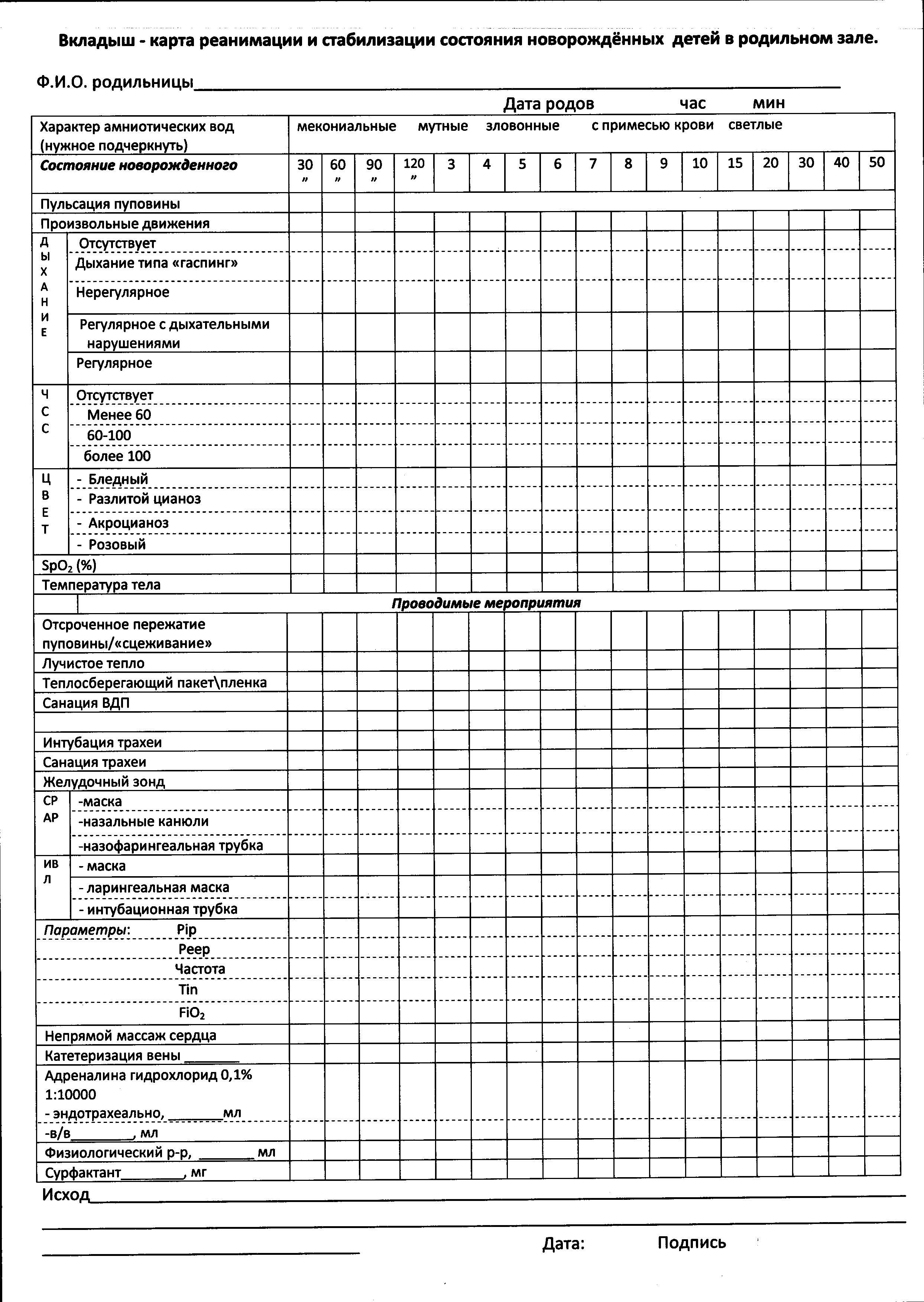 Карта сестринского процессааттестационный листоценки результатов учебной практики УП.04.02._____________________________________________________________(Ф.И.О. обучающегося)по программе учебной практики специальность31.02.02 Акушерское делоПМ.04 Медицинская помощь женщине, новорожденному, семье при патологическом течении беременности, родов, послеродового периодаУП.04.02. Сестринский уход за больным новорожденным(наименование профессионального модуля)в объеме_36__ часа с  « 04 »   декабря    2020 г.  по  « 10 »  декабря    2021 г.Уровень сформированности профессиональных компетенций/ оценка по пятибалльной системе*: ___________________________________ /_____________________________________                                                                                                                                                                            (не сформированы, низкий, средний, высокий)                                         (отлично, хорошо, удовлетворительно, неудовлетворительно)Дата «10_»  _декабря_  2021 г.			 Преподаватель                       ____________________________________________________________                                                   Ф.И.О                                                                                             подпись*  «Отлично» - высокий уровень, «хорошо» - средний уровень, «удовлетворительно»  -  низкий уровень, «неудовлетворительно» - наличие отметки «ПК не сформирована» хоть по одной ПК.ДатаТема практического занятия (в соответст-вии с программой учебной практики)Содержание работы обучающегосяФИО_______________________________________В разделе описывается теоретическая и  практическая работа обучающегося  в данный день практики.Оценка, подпись преподавателя№ ппПеречень манипуляций (в соответствии с программой учебной практики)Формируемые ПКДаты прохождения практики                декабрь 2021 г.Даты прохождения практики                декабрь 2021 г.Даты прохождения практики                декабрь 2021 г.Даты прохождения практики                декабрь 2021 г.Даты прохождения практики                декабрь 2021 г.Даты прохождения практики                декабрь 2021 г.Всего манипуляцийОценка № ппПеречень манипуляций (в соответствии с программой учебной практики)Формируемые ПК04. 1206.1207. 1208. 1209.1210.12Всего манипуляцийОценка 12304. 1206.1207. 1208. 1209.1210.12451.Оказание медицинских услуг в неонтологииПК4.1.1.Оказание лечебно-диагностической, профилактической помощи больным новорожденным под руководством врача:ПК4.1.1.1.Проведение общего осмотра больного новорожденного (цвет кожных покровов новорождённого, определение рефлекторной возбудимости)ПК4.1.1.2.Проведение оценки новорождённого по шкале Апгар.ПК4.1.1.3.Оценка состояния пациента (измерение и регистрация температуры тела, регистрации артериального давления, подсчета пульса и ЧДД)ПК4.1.1.4.Проведение антропометрии новороденного (вес, рост, окружность головы, груди, живота, размеры большого родничка при патологии)ПК4.1.1.5.Забор биологического материала на бактериологические, биохимические, клинические исследования (кровь, мочу, кал, рвотные массы, мокроту)ПК4.1.1.6.Участие в проведении скрининг - обследованийПК4.1.12304. 1206.1207. 1208. 1209.1210.12451.7.Проведение первичного туалета новорожденногоПК4.1.1.8.Введение лекарственных препаратов: подкожное, внутримышечное, внутривенное.ПК4.1.1.9.Заполнение системы и проведение  внутривенного капельного вливанияПК4.1.1.10Применение лекарственных средств пациентам детского возраста (расчет доз ЛС, разведение антибиотиков)ПК4.1.1.11Применение  лекарственных средств для  кожи (мази, присыпки, растворы).ПК4.1.1.12Закапывание капель в ухо, нос, глаза.ПК4.1.1.13Применение  лекарственных  средств  ингаляционным   способамПК4.1.1.14Проведение лечебной ванныПК4.1.1.15Провидение оксигенотерапииПК4.1.1.16Проведение фототерапии новорождённому с ГБНПК4.1.1.17Обработка пупочной ранкиПК4.1.1.18Катетеризация мочевого пузыряПК4.1.1.19Постановка клизмПК4.1.1.20Постановка газоотводной трубкиПК4.1.1.21Применение грелки, пузыря со льдомПК4.1.1.22Уход за кожей и слизистыми оболочками ПК4.1.1.23Пеленание новорожденногоПК4.1.1.24Кормление ребенка из ложечки, пипетки, через зондПК4.1.1.25Организация режима и диетыПК4.1.1.26Проведения противоэпидеми-ческих мероприятий при выявлении инфекцииПК4.1.2Осуществлять уход за недоношенным новорожденным:ПК4.1.2.1.Использование кювеза для выхаживания новорожденных.ПК4.1.2.2.Определение степени недоношенности по гестационному возрастуПК4.1.2.3.Кормление недоношенных детей (через зонд, из бутылочки)ПК4.1.2.4.Обработка зондов, сосок, бутылочекПК4.1.12304. 1206.1207. 1208. 1209.1210.12453Оказывать доврачебную помощь новорожденному при неотложных состояниях лечения ПК 4.3.3.1.Приемы сердечно-легочной реанимацииПК 4.3.3.2.Оказание помощи при рвоте, гипертермии, судорожном синдроме ПК 4.3.3.3.Участие в подготовке к переливанию кровиПК 4.3.4.Участие в оказании помощи пациентам в периоперативном периодеПК 4.5.Преподаватель___________________________________________________________                  ФИО                                            (подпись)Преподаватель___________________________________________________________                  ФИО                                            (подпись)Преподаватель___________________________________________________________                  ФИО                                            (подпись)Преподаватель___________________________________________________________                  ФИО                                            (подпись)Преподаватель___________________________________________________________                  ФИО                                            (подпись)Преподаватель___________________________________________________________                  ФИО                                            (подпись)Преподаватель___________________________________________________________                  ФИО                                            (подпись)Преподаватель___________________________________________________________                  ФИО                                            (подпись)Преподаватель___________________________________________________________                  ФИО                                            (подпись)Преподаватель___________________________________________________________                  ФИО                                            (подпись)Преподаватель___________________________________________________________                  ФИО                                            (подпись)ПроблемыпациентаЦели краткосроч-ныеЦели долгосрочныеПланРеализация с мотивациейОценка123456Обучающийся продемонстрировал первоначальный практический опыт и умения в рамках выполнения следующих учебно-производственных заданий Обучающийся продемонстрировал первоначальный практический опыт и умения в рамках выполнения следующих учебно-производственных заданий Ведение новорожденного с асфиксией и гипоксией плода.Ведение новорожденного с асфиксией и гипоксией плода.Недоношенные новорожденные и уход за ними.Недоношенные новорожденные и уход за ними.Инфекционные заболевания новорожденных.Инфекционные заболевания новорожденных.Уход за больным новорожденным.Уход за больным новорожденным.Родовые травмы новорожденных. Уход при родовых травмах.Родовые травмы новорожденных. Уход при родовых травмах.Профессиональные компетенции, соответствующие виду профессиональной деятельностиУровень формирования профессиональной компетенции, (ПК не сформирована, низкий, средний, высокий)ПК 4.1. Участвовать в проведении лечебно-диагностических мероприятий беременной, роженице, родильнице с акушерской и экстрагенитальной патологией и новорожденномуПК 4.3. Оказывать доврачебную помощь беременной, роженице, родильнице при акушерской и экстрагенитальной патологии.ПК 4.5. Участвовать в оказании помощи пациентам в периоперативном периоде.